Poslovni broj Gž Ovr-970/2019-2R E P U B L I K A   H R V A T S K AR J E Š E NJ E	Županijski sud u Osijeku, po sucu Marijani Žigić, kao sucu pojedincu u  pravnoj stvari ovrhovoditelja E. M. d.o.o. Z., ..., OIB ..., protiv ovršenika T. T. iz Đ., ..., OIB ..., radi ovrhe na nekretninama ovršenika, odlučujući o žalbi založnog vjerovnika S. s. z. ..., Đ., koje zastupa upravitelj U. d.o.o., sa sjedištem u Đ., ..., OIB ..., koga zastupa punomoćnik P. C., odvjetnik iz Đ., protiv rješenja Općinskog suda u Đakovu od 23. travnja 2019., broj Ovr-142/19-3, 22. kolovoza 2019.r i j e š i o   j e 	Žalba založnog vjerovnika S. s. z. ..., Đ., odbacuje se kao nedopuštena. Obrazloženje	Rješenjem o dosudi prvostupanjskog suda odlučeno je:	"I. Dosuđuje se kupcu E. n. d.o.o. Z., ..., OIB: ..., nekretnina ovršenika T. T. upisana u zk. ul. br. ... k.o. Đakovo, kč. br. ... u naravi dvokatna stambeno-poslovna građevina (ured trgovina) kolektivnog stanovanja s potkrovljem i kolnim prolazom u Đ. površine 204 čhv, 734 m2, 8. suvlasnički dio 422/10000 ETAŽNO VLASNIŠTVO E/8 u naravi dvosoban stan D5 na prvom katu (u planu indigo boje) koji se sastoji od hodnika sa 4,78 m2, dnevnog boravka i blagovaonice sa 26,15 m2, kuhinje sa 5,13 m2, ostave 2,00 m2, sobe sa 9,90 m2, kupaonice sa 4,91 m2 u ukupnoj površini od 52,87 m2 i sporedni dio posebnog dijela nekretnine D5 (u planu indigo boje) koji se sastoji od balkona sa 0,98 m2 u ukupnoj površini od 0,98 m2, za iznos od 164.400,00 kn. 	II. Nalaže se kupcu E. n. d.o.o. Z., ... u roku od 30 dana od dana prodaje (najkasnije do 10. svibnja 2019. godine) uplatiti kupovninu (umanjenu za iznos jamčevine) u iznosu od 137.000,00 kn (stotridesetisedam tisuća kuna) na račun Agencije IBAN: HR1123900011300028787, Model HR11, poziv na broj (PNB) kao podatak prvi (P1) treba upisati 139750, a kao podatak 2 (P2) treba upisati 77941, koje je brojeve potrebno razmaknuti crticom (-). 	Prilikom uplate kupovnine na račun Agencije potrebno je u polje 71A na SWIFT-u ili na obrascu naloga za plaćanje u polje "Opcija troška" naznači opciju "OUR". 	III. Ukoliko kupac u roku iz točke II. ne položi kupovninu sud će rješenjem prodaju oglasiti nevažećom i odrediti novu prodaju uz uvjete određene za prodaju koja je oglašena nevažećom. Iz položene jamčevine namirit će se troškovi nove prodaje i naknaditi razlika između kupovnine postignute na prijašnjoj i novoj prodaji.  	IV. Nalaže se Zemljišnoknjižnom odjelu Đ. po pravomoćnosti ovog rješenja i nakon što kupac položi kupovninu iz zemljišne knjige brisati 	- zabilježbu rješenja o ovrsi Ovr-... od 29. siječnja 2018. godine provedenu pod brojem Z-...,	- ovršno pravo zaloga u iznosu temeljem Ugovora o kreditu broj ... od 28. ožujka 2007. godine, solemniziranog 3. travnja 2007. godine pod brojem OV-... u iznosu od 83.000,00 CHF u korist E. M. d.o.o. Z. provedeno pod brojem Z-... 	- ovršno pravo zaloga upisano temeljem Rješenja Općinskog suda u Đakovu broj Ovr-... od 3. ožujka 2014. godine za iznos tražbine od 1.158,11 kn s pripadajućim kamatama i troškovima, te u iznosu od 1.544,99 kn s pripadajućim kamatama i troškovima upisanu u korist S. s. z. ..., Đ. provedeno pod brojem Z-..., 	- založno pravo upisano temeljem Rješenja Općinskog suda u Osijeku, Stalna služba u Đakovu broj Pu Ovr-... od 5. siječnja 2016. godine u iznosu od 55.210,99 kn sa zateznom kamatom, iznosa od 2.130,00 kn, iznosa od 24.530,80 kn,  i iznosa od 1.850,00 kn, sve s pripadajućim kamatama i troškovima upisano u korist R. A. d.d. Z., provedeno pod brojem Z-...,	-  založno pravo upisano temeljem Rješenja Općinskog suda u Osijeku, Stalna služba u Đakovu broj Pu Ovr-... od 5. siječnja 2016. godine u iznosu od 10.318,93 kn, iznos od 1.709,70 kn, i iznos od 1.250,00 kn,  sve s pripadajućim kamatama, upisano u korist P. C. d.o.o. Z., a provedeno pod brojem Z-...,	- založno pravo upisano temeljem Rješenja Općinskog suda u Osijeku, Stalna služba u Đakovu broj Pu Ovr-.. od 5. siječnja 2016. godine u iznosu od 12.457,50 kn s pripadajućim kamatama upisano u korist S. d.d. Z. provedeno pod brojem Z-.,	- založno pravo upisano temeljem Rješenja Općinskog suda u Osijeku, Stalne službe u Belom Manastiru broj Pu Ovr-... od 24. srpnja 2017. godine u iznosu od 132,57 kn, 40,44 kn, u iznosu od 2.471,57 kn, u iznosu od 323,29 kn, zajedno s pripadajućim kamatama te troškovima upisano u korist Hrvatski zavoda za zdravstveno osiguranje, Regionalni ured Osijek, a provedeno pod brojem Z-...	V. Nalaže se Zemljišnoknjižnom odjelu Đ. po pravomoćnosti ovog rješenja i nakon što kupac uplati kupovninu upis prava vlasništva kupca E. n. d.o.o. Z., ..., OIB: ..., na nekretnini ovršenika T. T. upisanoj u zk. ul. br. ... k.o. Đ., kč. br. ... u naravi dvokatna stambeno-poslovna građevina (ured trgovina) kolektivnog stanovanja s potkrovljem i kolnim prolazom u Đ. površine 204 čhv, 734 m2, 8. suvlasnički dio 422/10000 ETAŽNO VLASNIŠTVO E/8 u naravi dvosoban stan D5 na prvom katu (u planu indigo boje) koji se sastoji od hodnika sa 4,78 m2, dnevnog boravka i blagovaonice sa 26,15 m2, kuhinje sa 5,13 m2, ostave 2,00 m2, sobe sa 9,90 m2, kupaonice sa 4,91 m2 u ukupnoj površini od 52,87 m2 i sporedni dio posebnog dijela nekretnine D5 (u planu indigo boje) koji se sastoji od balkona sa 0,98 m2 u ukupnoj površini od 0,98 m2. 	VI. Nalaže se Zemljišnoknjižnom odjelu Đ. zabilježba rješenja o dosudi na nekretnini ovršenika opisanoj u točki I. izreke ovog rješenja."	Protiv tog rješenja žalbu je pravovremeno izjavio založni vjerovnik S. s. z. ..., Đ. zbog svih žalbenih razloga označenih u čl. 353. st. 1. Zakona o parničnom postupku ("Narodne novine" broj 53/91., 91/92., 112/99., 88/01., 117/03., 88/05., 2/07., 84/08., 96/08., 123/08., 57/11., 148/11. – pročišćeni tekst, 25/13., 28/13. i 89/14., dalje ZPP) s prijedlogom da se pobijano rješenje ukine i predmet vrati prvostupanjskom sudu na ponovan postupak. Zahtjeva trošak žalbe. 	Odgovor na žalbu podnio je ovrhovoditelj koji predlaže žalbu odbaciti.	Žalba nije dopuštena. 	Odredbom čl. 105. Ovršnog zakona (Narodne novine broj 112/12.,25/13., 93/14., 55/16. i 73/17., dalje OZ) propisano je da pravo na žalbu protiv rješenja o dosudi imaju stranke, a ukoliko su nekretnine prodane na dražbi, pravo na žalbu imaju i osobe koje su sudjelovale na dražbi kao ponuditelji.	Kako je predmetna nekretnina prodana na elektroničkoj javnoj dražbi, a žalitelj nije stranka u postupku (čl. 2. toč. 6. OZ), ni osoba koja je na dražbi sudjelovala kao ponuditelj, njegovu žalbu valjalo je kao nedopuštenu odbaciti (čl. 367. u vezi s čl. 358. ZPP). Osijek, 22. kolovoza 2019. 										Sudac										Marijana Žigić, v.r.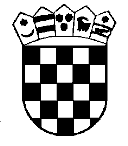 Republika HrvatskaŽupanijski sud u Osijeku Osijek, Europska avenija 7